                       LICEO JUAN RUSQUE PORTAL 2020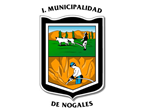 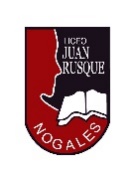   “Comprometidos con la calidad, integralidad e inclusión…”Este distanciamiento social ha ocasionado que personas de todas las edades empiecen o aumenten el uso de las redes sociales y otras herramientas de tecnologías de información, sea para informarse, compartir contenido informal con sus seguidores, comunicarse, trabajar, estudiar, entre otros. Los comportamientos en general han cambiado y las redes sociales son testigos de éstos.Las personas se han desinhibido y han empezado a publicar contenido en sus cuentas, que va desde compartir una fotografía, noticia, creación de vídeos, tutoriales, hasta retos.Hasta el 25% del contenido relacionado a la pandemia del coronavirus puede contener información errónea y dos de cada diez publicaciones tendrían información no verificada. Este es un fenómeno que se propaga a un ritmo alarmante y que constituye un peligro para la seguridad pública (Kouzy, Abi Jaoude, & Kraitem,  2020).El presente estudio tiene por objetivo evidenciar y compartir la influencia que tienen las redes sociales.Se elegirá una red social para resolver con amistades y/o compañeros compañeras, profesores,etc. 3 situaciones que plantearé en donde aplican las funciones trigonométricas; y las comparten como un reto  en la red social elegida. Evidenciando de este modo el potencial que tiene una red social y la importancia de hacer un buen uso de estas. Como producto final de este trabajo, elaboraremos en conjunto una manera de presentar este trabajo para compartirlo en un noticiero que se presentará en un canal de youtube de nuestro Liceo. A continuación se entrega cartilla Gantt para el desarrollo de este proyecto.Los indicadores de evaluación serán los siguientes:Envían lluvia de ideas en torno a la investigación realizada.Identifican al menos 5 actividades en donde se hace un buen uso de las redes socialesEnvían al menos 2 evidencias del paso a paso del trabajoSe conectan al menos 1 vez a classroomEnvían al menos 4  evidencias de interacción con los compañeros y compañeras para resolver las situaciones  planteadas.Participan al menos 2 veces en  whatsApp de la asignatura, realizando consultas, comentando el trabajo, etc.Elaboran colectivamente la forma de presentar el trabajo en un noticiero.MES DE JULIO ASIGNATURA: MatemáticaASIGNATURA: MatemáticaGUÍA DE APRENDIZAJEPROFESOR(A): Jaqueline González IbacacheGUÍA DE APRENDIZAJEPROFESOR(A): Jaqueline González IbacacheGUÍA DE APRENDIZAJEPROFESOR(A): Jaqueline González IbacacheNOMBRE ESTUDIANTE:NOMBRE ESTUDIANTE:CURSO: 2° medio UNIDAD 1 : Funciones trigonométricasOBJETIVO DE APRENDIZAJE:OA8Mostrar que comprenden las razones trigonométricas de seno, coseno y tangente en triángulos rectángulos: Aplicándolas para determinar ángulos o medidas de lados. Resolviendo problemas geométricos y de otras asignaturas.Analizar las redes sociales que usamos y con qué objetivo.Analizar la repercusión que tienen nuestras acciones en la red para nosotros y para terceras personasUNIDAD 1 : Funciones trigonométricasOBJETIVO DE APRENDIZAJE:OA8Mostrar que comprenden las razones trigonométricas de seno, coseno y tangente en triángulos rectángulos: Aplicándolas para determinar ángulos o medidas de lados. Resolviendo problemas geométricos y de otras asignaturas.Analizar las redes sociales que usamos y con qué objetivo.Analizar la repercusión que tienen nuestras acciones en la red para nosotros y para terceras personasUNIDAD 1 : Funciones trigonométricasOBJETIVO DE APRENDIZAJE:OA8Mostrar que comprenden las razones trigonométricas de seno, coseno y tangente en triángulos rectángulos: Aplicándolas para determinar ángulos o medidas de lados. Resolviendo problemas geométricos y de otras asignaturas.Analizar las redes sociales que usamos y con qué objetivo.Analizar la repercusión que tienen nuestras acciones en la red para nosotros y para terceras personasRECURSOS DE APRENDIZAJE A UTILIZAR:Ppt explicativo. Guia de aprendizajeInternet. Grupo de WhatsApp de la asignaturaClasroom código dt4t6v7RECURSOS DE APRENDIZAJE A UTILIZAR:Ppt explicativo. Guia de aprendizajeInternet. Grupo de WhatsApp de la asignaturaClasroom código dt4t6v7RECURSOS DE APRENDIZAJE A UTILIZAR:Ppt explicativo. Guia de aprendizajeInternet. Grupo de WhatsApp de la asignaturaClasroom código dt4t6v7INSTRUCCIONES: Lea atentamente las indicaciones dadas para trabajar en este proyecto.INSTRUCCIONES: Lea atentamente las indicaciones dadas para trabajar en este proyecto.INSTRUCCIONES: Lea atentamente las indicaciones dadas para trabajar en este proyecto.Actividades Semana 1 Semana 2Semana 3-4Investigan en la web acerca del aumento en el uso de las redes sociales  y  la importancia de hacer un buen uso de ellasIdentifican situaciones en donde se hace un buen uso de las redesen distintos ámbitosxEligen una red social para resolver con amistades y/o compañeros compañeras 3 situaciones que planteara la profesora en donde aplican las funciones trigonométricas.xx.Crean una forma de presentar el trabajo en un noticiero.x